表1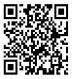 江西省基本医疗保险单位参保信息登记表□ 企业      □ 机关事业单位       □其他 (               )□新参保登记     □暂停登记     □注销登记    □拆分合并分立□新参保登记     □暂停登记     □注销登记    □拆分合并分立□新参保登记     □暂停登记     □注销登记    □拆分合并分立□新参保登记     □暂停登记     □注销登记    □拆分合并分立□新参保登记     □暂停登记     □注销登记    □拆分合并分立□新参保登记     □暂停登记     □注销登记    □拆分合并分立□新参保登记     □暂停登记     □注销登记    □拆分合并分立□新参保登记     □暂停登记     □注销登记    □拆分合并分立□新参保登记     □暂停登记     □注销登记    □拆分合并分立□新参保登记     □暂停登记     □注销登记    □拆分合并分立□新参保登记     □暂停登记     □注销登记    □拆分合并分立□新参保登记     □暂停登记     □注销登记    □拆分合并分立□新参保登记     □暂停登记     □注销登记    □拆分合并分立□新参保登记     □暂停登记     □注销登记    □拆分合并分立□新参保登记     □暂停登记     □注销登记    □拆分合并分立□新参保登记     □暂停登记     □注销登记    □拆分合并分立单位名称单位名称现统一社会信用代码现统一社会信用代码现统一社会信用代码原统一社会信用代码原统一社会信用代码原统一社会信用代码原统一社会信用代码原统一社会信用代码原统一社会信用代码通讯地址通讯地址单位性质单位性质法定代表人法定代表人姓名姓名姓名联系电话联系电话联系电话联系电话联系电话法定代表人法定代表人证件类型及号码证件类型及号码证件类型及号码开户银行开户银行户名户名户名银行帐号银行帐号单位经办人员单位经办人员姓名姓名所在部门所在部门所在部门所在部门单位经办人员单位经办人员手机号码手机号码联系电话联系电话联系电话联系电话参保险种□职工基本医疗保险□大病补充医疗保险□职工基本医疗保险□大病补充医疗保险□职工基本医疗保险□大病补充医疗保险□职工基本医疗保险□大病补充医疗保险□生育保险□其他 (□生育保险□其他 (□生育保险□其他 (□生育保险□其他 (□公务员补充医疗保险)□公务员补充医疗保险)□公务员补充医疗保险)□公务员补充医疗保险)□公务员补充医疗保险)□公务员补充医疗保险)□公务员补充医疗保险)参保日期参保地区机关事业单位及社会团体填报以下信息机关事业单位及社会团体填报以下信息机关事业单位及社会团体填报以下信息机关事业单位及社会团体填报以下信息机关事业单位及社会团体填报以下信息机关事业单位及社会团体填报以下信息机关事业单位及社会团体填报以下信息机关事业单位及社会团体填报以下信息机关事业单位及社会团体填报以下信息机关事业单位及社会团体填报以下信息机关事业单位及社会团体填报以下信息机关事业单位及社会团体填报以下信息机关事业单位及社会团体填报以下信息机关事业单位及社会团体填报以下信息机关事业单位及社会团体填报以下信息机关事业单位及社会团体填报以下信息经费来源经费来源主管部门主管部门最新核编人数 (含纪检、军转)最新核编人数 (含纪检、军转)最新核编人数 (含纪检、军转)最新核编人数 (含纪检、军转)最新核编人数 (含纪检、军转)最新核编人数 (含纪检、军转)退休人数退休人数退休人数退休人数退休人数机关在编人数机关在编人数公务员人数公务员人数后勤服务人数后勤服务人数后勤服务人数后勤服务人数后勤服务人数参公在编人数参公在编人数事业在编人数事业在编人数事业在编人数事业在编人数事业在编人数事业在编人数事业在编人数事业在编人数事业在编人数机关事业单位及社会团体参加公务员补充医疗保险需经以下部门审批机关事业单位及社会团体参加公务员补充医疗保险需经以下部门审批机关事业单位及社会团体参加公务员补充医疗保险需经以下部门审批机关事业单位及社会团体参加公务员补充医疗保险需经以下部门审批机关事业单位及社会团体参加公务员补充医疗保险需经以下部门审批机关事业单位及社会团体参加公务员补充医疗保险需经以下部门审批机关事业单位及社会团体参加公务员补充医疗保险需经以下部门审批机关事业单位及社会团体参加公务员补充医疗保险需经以下部门审批机关事业单位及社会团体参加公务员补充医疗保险需经以下部门审批机关事业单位及社会团体参加公务员补充医疗保险需经以下部门审批机关事业单位及社会团体参加公务员补充医疗保险需经以下部门审批机关事业单位及社会团体参加公务员补充医疗保险需经以下部门审批机关事业单位及社会团体参加公务员补充医疗保险需经以下部门审批机关事业单位及社会团体参加公务员补充医疗保险需经以下部门审批机关事业单位及社会团体参加公务员补充医疗保险需经以下部门审批机关事业单位及社会团体参加公务员补充医疗保险需经以下部门审批单位主管部门意见： (盖章)单位主管部门意见： (盖章)单位主管部门意见： (盖章)编办审核意见：(盖章)编办审核意见：(盖章)编办审核意见：(盖章)编办审核意见：(盖章)医保局审核意见：(盖章)医保局审核意见：(盖章)医保局审核意见：(盖章)医保局审核意见：(盖章)医保局审核意见：(盖章)医保局审核意见：(盖章)财政部门审核意见： (盖章)财政部门审核意见： (盖章)财政部门审核意见： (盖章)单位声明单位声明本单位依法申请基本医疗保险登记，承诺填报信息真实、准确、完整，请予办理。单位 (盖章) 年   月   日本单位依法申请基本医疗保险登记，承诺填报信息真实、准确、完整，请予办理。单位 (盖章) 年   月   日本单位依法申请基本医疗保险登记，承诺填报信息真实、准确、完整，请予办理。单位 (盖章) 年   月   日本单位依法申请基本医疗保险登记，承诺填报信息真实、准确、完整，请予办理。单位 (盖章) 年   月   日本单位依法申请基本医疗保险登记，承诺填报信息真实、准确、完整，请予办理。单位 (盖章) 年   月   日本单位依法申请基本医疗保险登记，承诺填报信息真实、准确、完整，请予办理。单位 (盖章) 年   月   日本单位依法申请基本医疗保险登记，承诺填报信息真实、准确、完整，请予办理。单位 (盖章) 年   月   日本单位依法申请基本医疗保险登记，承诺填报信息真实、准确、完整，请予办理。单位 (盖章) 年   月   日本单位依法申请基本医疗保险登记，承诺填报信息真实、准确、完整，请予办理。单位 (盖章) 年   月   日本单位依法申请基本医疗保险登记，承诺填报信息真实、准确、完整，请予办理。单位 (盖章) 年   月   日本单位依法申请基本医疗保险登记，承诺填报信息真实、准确、完整，请予办理。单位 (盖章) 年   月   日本单位依法申请基本医疗保险登记，承诺填报信息真实、准确、完整，请予办理。单位 (盖章) 年   月   日本单位依法申请基本医疗保险登记，承诺填报信息真实、准确、完整，请予办理。单位 (盖章) 年   月   日本单位依法申请基本医疗保险登记，承诺填报信息真实、准确、完整，请予办理。单位 (盖章) 年   月   日经办机构意见经办机构意见□经审核， 申报单位不符合参保登记办理条件。经审核，同意申报单位办理以下社会保险登记：□经审核， 申报单位不符合参保登记办理条件。经审核，同意申报单位办理以下社会保险登记：□经审核， 申报单位不符合参保登记办理条件。经审核，同意申报单位办理以下社会保险登记：□经审核， 申报单位不符合参保登记办理条件。经审核，同意申报单位办理以下社会保险登记：□经审核， 申报单位不符合参保登记办理条件。经审核，同意申报单位办理以下社会保险登记：□经审核， 申报单位不符合参保登记办理条件。经审核，同意申报单位办理以下社会保险登记：□经审核， 申报单位不符合参保登记办理条件。经审核，同意申报单位办理以下社会保险登记：□经审核， 申报单位不符合参保登记办理条件。经审核，同意申报单位办理以下社会保险登记：□经审核， 申报单位不符合参保登记办理条件。经审核，同意申报单位办理以下社会保险登记：□经审核， 申报单位不符合参保登记办理条件。经审核，同意申报单位办理以下社会保险登记：□经审核， 申报单位不符合参保登记办理条件。经审核，同意申报单位办理以下社会保险登记：□经审核， 申报单位不符合参保登记办理条件。经审核，同意申报单位办理以下社会保险登记：□经审核， 申报单位不符合参保登记办理条件。经审核，同意申报单位办理以下社会保险登记：□经审核， 申报单位不符合参保登记办理条件。经审核，同意申报单位办理以下社会保险登记：经办机构意见经办机构意见□职工基本医疗保险□大病补充医疗保险□职工基本医疗保险□大病补充医疗保险□职工基本医疗保险□大病补充医疗保险□职工基本医疗保险□大病补充医疗保险□职工基本医疗保险□大病补充医疗保险□职工基本医疗保险□大病补充医疗保险□生育保险□其他 (□生育保险□其他 (□生育保险□其他 (□公务员补充医疗保险 )□公务员补充医疗保险 )□公务员补充医疗保险 )□公务员补充医疗保险 )□公务员补充医疗保险 )经办机构意见经办机构意见经办工作人员签字：        经办机构 (盖章)     年  月  日经办工作人员签字：        经办机构 (盖章)     年  月  日经办工作人员签字：        经办机构 (盖章)     年  月  日经办工作人员签字：        经办机构 (盖章)     年  月  日经办工作人员签字：        经办机构 (盖章)     年  月  日经办工作人员签字：        经办机构 (盖章)     年  月  日经办工作人员签字：        经办机构 (盖章)     年  月  日经办工作人员签字：        经办机构 (盖章)     年  月  日经办工作人员签字：        经办机构 (盖章)     年  月  日经办工作人员签字：        经办机构 (盖章)     年  月  日经办工作人员签字：        经办机构 (盖章)     年  月  日经办工作人员签字：        经办机构 (盖章)     年  月  日经办工作人员签字：        经办机构 (盖章)     年  月  日经办工作人员签字：        经办机构 (盖章)     年  月  日